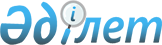 Н.А.Коржова туралыҚазақстан Республикасы Үкіметінің қаулысы 2002 жылғы 29 тамыз N 950     Қазақстан Республикасының Үкіметі қаулы етеді:     Наталья Артемовна Коржова Қазақстан Республикасының Экономика және бюджеттік жоспарлау бірінші вице-министрі болып тағайындалсын, ол бұрынғы атқарған қызметінен босатылсын.     Қазақстан Республикасының        Премьер-МинистріМамандар:     Багарова Ж.А.,     Қасымбеков Б.А.
					© 2012. Қазақстан Республикасы Әділет министрлігінің «Қазақстан Республикасының Заңнама және құқықтық ақпарат институты» ШЖҚ РМК
				